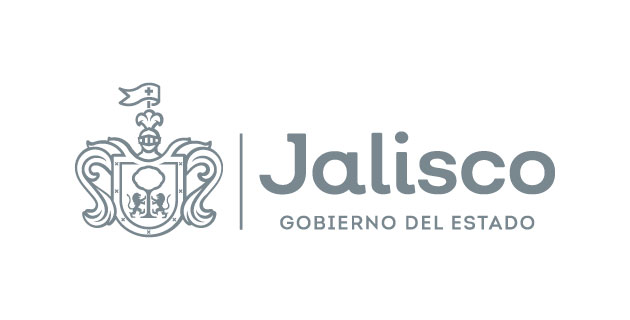 Comité de Adquisiciones del Organismo Público Descentralizado Servicios de Salud JaliscoLicitación Pública NacionalLCCC-038-2021Segunda Vuelta“ADQUISICIÓN DE INSTRUMENTAL Y EQUIPO MÉDICO, MATERIALES, ACCESORIOS Y SUMINISTROS MÉDICOS, HERRAMIENTAS MENORES, OTROS PRODUCTOS QUÍMICOS Y MOBILIARIO” Acta de Presentación y Apertura de PropuestasEn la ciudad de Guadalajara Jalisco, siendo las 16:00 horas del  en el Auditorio del ORGANISMO, con domicilio en Dr. Baeza Alzaga #107 C.P. 44100 col. Centro en la ciudad de Guadalajara, Jalisco, se reunieron los integrantes del COMITÉ, a efecto de desarrollar el acto de presentación y apertura de propuestas, tal y como se señala en el CALENDARIO DE ACTIVIDADES, de las BASES que rigen el PROCEDIMIENTO, registrándose los siguientes hechos: Para efectos de una mejor comprensión de la presente acta, se debe atender el “GLOSARIO DE TÉRMINOS Y DEFINICIONES” descritos en las BASES que rigen el presente PROCEDIMIENTO,PRESENTACIÓN DE PROPOSICIONES.Primero. - De conformidad a lo que se establece en el punto 9 de las BASES se procede a dejar constancia del registro de los PARTICIPANTES que estuvieron presentes a la hora señalada para su registro: Segundo. - Se procede al desarrollo del acto de presentación y apertura de proposiciones relativas a la Se informa que se registró UN PARTICIPANTE para la presentación y apertura de proposiciones, mismo que se registró conforme a lo establecido en el punto 9 de las BASES.Se nombró al PARTICIPANTE que cumplió con los requisitos de ingreso, con la finalidad de verificar la asistencia de los acreditados a participar en la apertura de proposiciones:El presidente cierra el registro de los PARTICIPANTES, determino y procedió a dar inicio al desarrollo del acto de presentación y apertura de proposiciones.El secretario ejecutivo da a conocer a los miembros del comité que se encuentran presentes, el nombre del PARTICIPANTE al que se solicita sus PROPUESTAS (Técnica y Económica) en sobre cerrado; se corrobora que las proposiciones sean entregadas conforme a lo señalado en el punto 9 de las BASES que rigen el presente PROCEDIMIENTO, en un sobre debidamente rotulado.Un integrante del COMITÉ procede a abrir el sobre, revisa su contenido y firma la propuesta, verificando de manera general que dicha propuesta contenga los documentos que se solicitaron en el punto 9 de las BASES, sin que ello implique la evaluación técnica, ya que la revisión es solo en forma cuantitativa y no cualitativa.Las observaciones que se desprenden del formato denominado “RELACIÓN DE ENTREGA DE DOCUMENTACIÓN” formarán parte del expediente correspondiente.El PARTICIPANTE KYC Medical, S. de R.L. de C.V.  cumple al presentar todo lo solicitado en el punto 9 de las bases.Se regresan documentos originales al PARTICIPANTE:Se procede a realizar la apertura de la propuesta económica del PARTICIPANTE, cuyo monto se señalan a continuación:La información antes mencionada no determina la resolución de adjudicación, es de referencia informativa como lo establece la LEY y solo hasta que se realice un análisis detallado y se dictamine tanto técnica como económicamente la conveniencia de la propuesta, es que se realizará el FALLO de adjudicación y el mismo será difundido en la página de la institución y se notificará al PARTICIPANTE conforme lo establece la propia convocatoria.Tercero. - Se acuerda que él FALLO se publicitará el día 07 de diciembre del 2021 a partir de las 19:00 horas en el portal https://info.jalisco.gob.mx  y/o en el “DOMICILIO”, de conformidad con el CALENDARIO DE ACTIVIDADES.Con lo anterior se da por terminada la presente acta el mismo día que inició siendo las 16:14 horas, firmando de conformidad los que en ella intervinieron para dejar constancia. CONSTE.AVISO DE PRIVACIDAD CORTO PARA EL TRATAMIENTO DE DATOS PERSONALES RECABADOS POR EL OPD SERVICIOS DE SALUD JALISCO Y COMITÉ DE ADQUISICIONES DEL OPD SERVICIOS DE SALUD JALISCO, con domicilio en la Calle Dr. Baeza Alzaga número 107, en la Colonia centro de la Ciudad de Guadalajara, Jalisco, de conformidad con lo señalado en el artículo 22 de la Ley de Datos Personales en Posesión de Sujetos Obligados del Estado de Jalisco y sus Municipios, por medio del cual se le da a conocer la existencia y características principales del tratamiento al que será sometido los datos personales en posesión de estos responsables. Los datos personales que se recaban serán utilizados única y exclusivamente para conocer la identidad de la persona que comparece a los procesos de Adquisición respectivos y para contar con datos específicos de localización para la formalización de las adquisiciones que se realizan.Pudiendo consultar el Aviso de Privacidad Integral de la Secretaria de Salud y Organismo Público Descentralizado Servicios de Salud Jalisco, en la siguiente liga: http//ssj.jalisco.gob.mx/transparenciaFin del Acta.  ------------------------------------------------------------------------------------------------------ NUM.
NOMBRE DEL PARTICIPANTE
NOMBRE DEL REPRESENTANTE1KYC Medical, S. de R.L. de C.V. Adrián Emiliano Estrada Parra NUM.
NOMBRE DEL PARTICIPANTE
NOMBRE DEL REPRESENTANTE1KYC Medical, S. de R.L. de C.V. Adrián Emiliano Estrada ParraNUM.NOMBRE DEL PARTICIPANTE1KYC Medical, S. de R.L. de C.V.NUM.NOMBRE DEL PARTICIPANTEMONTO DE LA PROPUESTA CON IMPUESTO AL VALOR AGREGADO INCLUIDO1KYC Medical, S. de R.L. de C.V.$736,988.83 (setecientos treinta y seis mil novecientos ochenta y ocho pesos 83/100 M.N.) con Impuesto al Valor Agregado Incluido, para las partidas 1, 2, 3, 4, 6, 7, 8 ,9, 25, 27, 28, 29, 31, 32, 33, 34, 35, 36, 37, 38, 39, 40, 41, 42, 44, 45, 47, 48, 49, y 50.NUM.
NOMBRE DEL PARTICIPANTE
NOMBRE DEL REPRESENTANTEFIRMA1KYC Medical, S. de R.L. de C.V. Adrián Emiliano Estrada ParraNOMBREPROCEDENCIACARGOFIRMAANTEFIRMALIC. MARIBEL BECERRA BAÑUELOSREPRESENTANTE DE LA DIRECCION GENERAL DELO.P.D. SERVICIOS DE SALUD JALISCOPRESIDENTE SUPLENTELIC. ABRAHAM YASIR  MACIEL MONTOYACOORDINADOR DE ADQUISICIONES DEL O.P.D. SERVICIOS DESALUD JALISCOSECRETARIO EJECUTIVOMTRA. MARGARITA GASPAR CABRERAREPRESENTANTE SUPLENTE DE LA SECRETARIA DE HACIENDA PÚBLICAVOCALLIC. ALMA IVETTE ESPINOZA CASILLAS REPRESENTANTE SUPLENTE DE LA SECRETARIA DE ADMINISTRACIONVOCALMBA. MONICA MIRANDA MENDOZA REPRESENTANTE SUPPLENTE DE LA SECRETARIA DE DESARROLLO ECONOMICOVOCALING. DANIEL FERNANDO RUAN CERVANTESREPRESENTANTE SUPLENTE DE LA SECRETARIA DE AGRICULTURA Y DESARROLLO RURALVOCALLIC. MARIANA YARELY MONTEJANO GONZALEZ REPRESENTANTE SUPLENTE DE LA CONSEJERIA JURIDICA VOCALLIC. SILVIA JACQUELINE MARTIN DEL CAMPO PARTIDA REPRESENTANTE SUPLENTE DEL CONSEJO MEXICANO DE COMERCIO EXTERIOR DE OCCIDENTEVOCALLIC. LAURA GOMEZ MARQUEZ REPRESENTANTE SUPLENTE DE LA DIRECCION JURIDICA DEL O.P.D. SERVICIOS DE SALUD JALISCOVOCALI.B. GERARDO BEJINES ROCHINREPRESENTANTE DEL PROGRAMA DE VACUNACION UNIVERSAL DEL O.P.D. SERVICIOS DE SALUD JALISCOINVITADO(ÁREA REQUIRENTE)